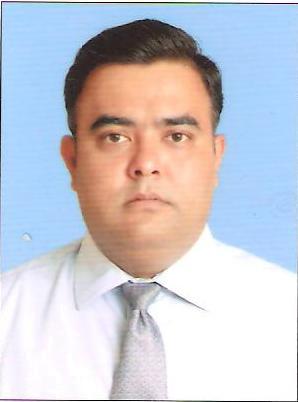 Career SummaryCMA – Certified Management AccountantPerformance-driven and accomplished professional with over 16 years of rich Managerial experience in Finance & Accounts, Costing, Budgeting, Auditing and corporate Tax like VAT.Have gained sound experience in MIS Reporting, Internal & External Audit , financial policyGood Knowledge of IFRS, Auditing, financial Reporting and Internal Control Extensive experience using ERP (Oracle JD Edwards)Key StrengthsImplementation & Preparation of financial policies which include costing documents and financial documents Supervision of all accounting & finance functionStrong Interfacing knowledge with Finance for Costing, Inventory, Sales and Purchase system modulesStrong in Financial Accounting and Financial Reporting – Preparation of Periodic Financial Statements in line with local regulations and financial reporting standardGood Knowledge of IFRS, Auditing and Internal ControlCoordinate the development of software requirements specifications in order to meet the business requirements as part of enhance process efficiencyEnsure the operation and compliance of the systems are in agreement with the internal and external processes and standardsContribute to the identification of opportunities for continuous improvement of processes and practices, work processes, cost effectiveness, and productivity enhancementManaging Bank, Funds, Financial Cash Flow Statements, Bank Reconciliations Having excellent knowledge of business process and can map them to ERP Reconciliation of Bank, Stock and all others module with GLHandling Account payables and Account Receivables as per companyExperience Summary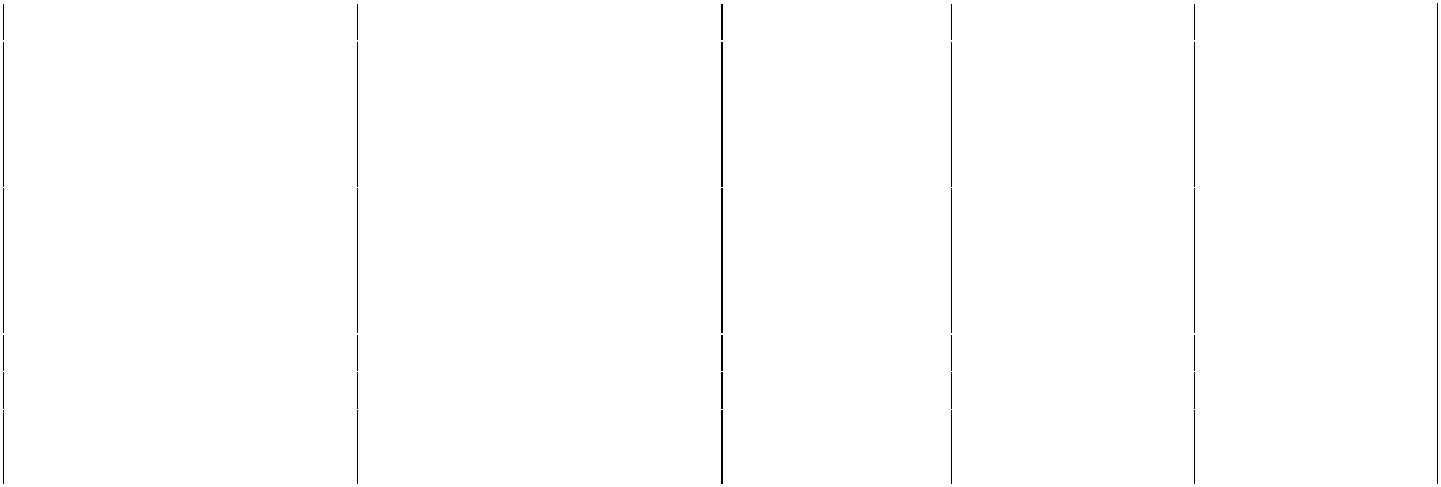 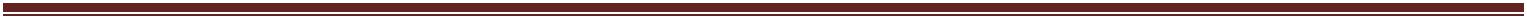 Page 1Education & CertificationsCertified Management Accountant (A-5260) from the Institute of Cost and Management Accountants of Pakistan.Associate Public Accountant (APFA-6073), Pakistan Institute of Public Finance Accountants (PIPFA) Graduation in Commerce (Financial Accounting & Management), University of Karachi, Pakistan.Professional ExperienceACCEL FRONTLINEFinancial Consultant (August, 2014 to till date)Implement 4 projects completely in Chalmers, Fujairah plastic company, Sakson & Abu Dhabi Farms Services Center reporting to the Project Manager and DirectorStarted working has a JD Edwards Finance Functional Consultant.JDE experience includes Implementation, requirements definition, and business analysisInvolved in documenting AS-IS, TO-BE document, GAP Analysis, User Manual and Functional SpecificationI have been associated in 4 projects during my tenure with ACCEL FRONTLINE Global IT Services till date the details mentioned belowBeing part of three end-to-end implementation projects for JDE Finance SuitI have good Interfacing knowledge of Costing, Inventory, Sales and Purchase Distribution system modules with Finance suit such as Manufacturing , Inventory , Sales , Purchase.Having Soft skills such as Good communication, issues solving, customer service and good interpersonal skillAluminium Processing Industries (Pvt) LtdManager Finance (September, 2012 to July 2014)Leading a team of 7 personnel and reporting to the Chief Financial Officer 	Preparation of interim ( monthly , quarterly & half yearly) and annual financial statements in line with local regulations and international financial reporting standardPreparation of the management reports of the on monthly basis which includes stock movement analysis, sales analysis include both customer wise and Item Wise, variance analysis and other analytical reports related to production, profitability. forecasts (including projected profit & loss, balance sheet, cash flows) and graphical presentations & ratio analysis for managementEvaluated actual manufacturing costs and prepared periodic reports comparing standard costs to actual production costs.Studied and collected information to determine standard and actual costs of manufacturing including raw material purchases, inventory, labour, direct and indirect over heads.Budgetary control and analysis of budget vs. actual and forecasting vs. actual results and variance analysisPreparation for the monthly cash budget and cash planning to ensure smooth cash flows Preparation of Inventory Margins and Gain reportPage 2Preparation Item Wise Profitability reportSupervision of accounting function. & business process review of different areas bottle neck of external and internal audit (i.e. Production and Stocks, Procurement and Finance)Identify control procedures used to ensure each key risk and transaction type is properly controlled and monitored.Supervised cash management, financial management functions and preparing customized financial statements.Liaising with auditors to ensure External and internal audit , monitoring and yearly audits are carried outSupervision of company’s legal, sales Tax, Labour Laws and income tax matters, cases and Return liaison with concerns departments assisting company secretary to perform the secretarial, administrative duties.Implement and development of financial policies which include costing documents and financial documentsGenerating various report as per management requirementDesign and implement Finance Policy manualAssisted the management through daily aging report in recovering of outstanding debts from Trade DebtorsDeveloped chart of accounts and helped management & external auditors in preparing final accountsThe Aman FoundationAssistant Manager(April 2011 – September, 2012)Leading a team of 6 personnel and reporting to the Chief Financial officer & Manager Accounts Key Profile:Implement of E.R.P solution developed and provided by Microsoft Dynamics AX 2009 in areas of general ledger & financials, Payable management, Inventory Management, and fixed assets.Reviewing monthly financial statements and providing explanations on the variance analysis; Monitoring and interpreting cash flows & monthly budgets and predicting future trendsReview the Internal Controls mechanisms are in place which shall minimize financial riskResponsible for providing financial advice and support to the Foundation to enable them to make sound decisions. Development of finance policies, procedure and infrastructure..Liaising with auditors to ensure annual monitoring and yearly audits are carried outEnsuring timely and accurately reporting of MIS.Meeting foundation requirements on various MIS and other information.Page 3Achievements:Implement of E.R.P solution developed and provided by Microsoft Dynamics AX 2009 in areas of general ledger & financials, Payable management, Inventory Management, and fixed assetsSuccessful reconciliation of a critical account G.L Module with different module of E.R.P during implementation.Developed cash management reports for cashiers an ensured time reduction for balancing daily cash.Ecopack LimitedManager Accounts(December 2005 – February 2011)Led a team of 9 personnel and reported to the Chief Financial Officer Key Profile:Preparation of interim ( monthly , quarterly & half yearly) and annual financial statements in line with local regulations and international financial reporting standardImplement of E.R.P solution developed and provided by J.D Edwards in areas of general ledger & financials and mapped the G.L model object accounts with other modules of A/R,A/P,F/A and Inventory.Preparation of the management reports of the segments (product & geographical) on monthly basis which includes stock movement analysis, sales analysis, variance analysis and other analytical reports related to production, profitability, forecasts (including projected profit & loss, balance sheet, cash flows) and graphical presentations & ratio analysis for managementEvaluated actual manufacturing costs and prepared periodic reports comparing standard costs to actual production costs.Studied and collected information to determine standard and actual costs of manufacturing including raw material purchases, inventory, and labour.Coordinate with IT team for development costing and control systemBudgetary control and analysis of budget vs. actual results and variance analysisQuantity schedule of finished goods ( valuation & reconciliation )Monitoring & control of accounts receivables to ensure compliance with company credit policy andanalysis of risk.Effectively developed and streamlined monthly management reports. Implement of E.R.P solution developed and provided by J.D EdwardsAl-Abbas Fabrics (Pvt) LtdAssistant Manager(September 2001 – November 2005)Led a team of 02 personnel and reported to the Manager Accounts Key Profile:Supervision of accounting function. & business process review of different areas of external and internal audit (i.e. Production and Stocks, Procurement and recording of Stores and Spares)Preparation of monthly financial statement.Monitoring & control of fixed assets to ensure compliance with company fixed asset policy. Maintaining of lease schedule.Page 4ERP Implementation ProjectsChalmers Engineering (Construction Industry) – Implementation of Oracle JD Edwards Finance – AP/AR/GL/FA/VAT, Job / Project Costing, Contract & Service BillingChalmers is a diversified engineering company providing Turn Key solutions on EPCM basis to the Marine, OilGas industries. Chalmers has various business entities location wise, product wise and working in different currently. Chalmers has a Central Procurement, Central HR and Central Finance handling all the activities for the various business entities. A group company was created to generate consolidated financial statements to meet the various financial needs. The implementation covers Estimation for Construction Projects all the way to Actual costing capture and integration with Primavera for Timesheet & Customer Reporting.Abu Dhabi Farmers Services Centre (Agriculture Industry) – Implementation & Support of Oracle JD Edwards Finance – AP/AR/GL/FA/VAT.The Abu Dhabi Farmers' Services Centre (ADFSC) provides technical and operational support services to farmers, helping them grow and market their produce, Standard implementation of GL, AR, AP & FA along with integration of few automated process, Automatic weekly invoice based on internal agreement with farmers, Automatic grading of vegetables integration with the Grading Machine, Automatic weekly Bank Payments to Farmers, Automatic Bank Reconciliation Integration with Banks. Support the customer on day to day issues along with training of Finance Users on a Quarterly basis for One View Reporting, Watchlists & Dashboard Generations related to FinanceFujairah Plastic Factory (Manufacturing) – Implementation & Support of Oracle JD Edwards Finance – AP/AR/GL/FAFujairah Plastic Factory UAE based manufacturer and the leading supplier of Polyethylene sheets and plastic bags in the whole GCC, Africa, Europe and USA. Standard process costing for plastic items and reconciliation statements for matching inventory with physical stock apart from the Standard Implementation of AP, AR, GLFA.Sakson Group (Oil & Gas) – Implementation & Support of Oracle JD Edwards Finance – AP/AR/GL/FA across multiple countries along with Project Costing.Sakson group AE & Egypt based company is a prominent Petroleum Services Company offering a wide scope of oilfield services that cater to the various demands of the oil and gas industry. Multiple countries Setup have different templates for setup to meet the local laws. Automation of voucher match of invoices with purchase order and Restatement of financial statements apart from the Standard Implementation of AP, AR, GL & FAPage 5Nationality: PakistaniMUHAMMAD Current Location: DubaiEmail: Muhammad.380546@2freemail.comMobile: Whatsapp +971504753686 / +919979971283Marital Status: MarriedDOB: 27th July 1979CompanyRoleLocationDurationReporting ToAccel FrontlineERP Finance ConsultantDubai, UAE2014 to PresentGeneralManager /ProjectManagerAluminumManager FinancePakistan2012 to 2014CFOProcessingIndustries (Pvt.)LimitedAman FoundationAssistant ManagerPakistan2011 to 2012CFOEcopack LimitedManager AccountsPakistan2005 to 2011CFOAl-Abbas FabricsAssistant ManagerPakistan2001 to 2005Manager(Pvt) LimitedAccountsNationality: PakistaniMUHAMMAD Current Location: DubaiMarital Status: MarriedNationality: PakistaniMUHAMMAD Current Location: DubaiMarital Status: MarriedNationality: PakistaniMUHAMMAD Current Location: DubaiMarital Status: MarriedNationality: PakistaniMUHAMMAD Current Location: DubaiMarital Status: Married